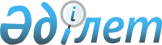 Ертіс аудандық мәслихатының 2021 жылғы 29 желтоқсандағы № 57-13-7 "2022 – 2024 жылдарға арналған Ертіс ауданының ауылдар және ауылдық округтерінің бюджеті туралы" шешіміне өзгерістер енгізу туралыПавлодар облысы Ертіс аудандық мәслихатының 2022 жылғы 19 қазандағы № 90-23-7 шешімі
      Ертіс аудандық мәслихаты ШЕШТІ:
      1. Ертіс аудандық мәслихатының "2022 – 2024 жылдарға арналған Ертіс ауданының ауылдар және ауылдық округтерінің бюджеті туралы" 2021 жылғы 29 желтоқсандағы № 57-13-7 шешіміне (Нормативтік құқықтық актілерді мемлекеттік тіркеу тізілімінде № 163327 болып тіркелген) келесі өзгерістер енгізілсін:
      1) көрсетілген шешімнің 1-тармағы жаңа редакцияда жазылсын: 
       "1. 2022 – 2024 жылдарға арналған Ағашорын ауылдық округінің бюджеті тиісінше 1, 2 және 3-қосымшаларға сәйкес, соның ішінде 2022 жылға арналған келесі көлемдерде бекітілсін:
      1) кірістер – 42984 мың теңге, соның ішінде:
      салықтық түсімдер – 19962 мың теңге;
      трансферттер түсімі – 23022 мың теңге;
      2) шығындар – 43386 мың теңге;
      3) таза бюджеттік кредиттеу – нөлге тең;
      4) қаржы активтерімен операциялар бойынша сальдо – нөлге тең;
      5) бюджет тапшылығы (профициті) – -402 мың теңге;
      6) бюджет тапшылығын қаржыландыру (профицитін пайдалану) – 402 мың теңге.";
      2) көрсетілген шешімнің 2-тармағы жаңа редакцияда жазылсын: 
       "2. 2022 – 2024 жылдарға арналған Аманкелді ауылдық округінің бюджеті тиісінше 4, 5 және 6-қосымшаларға сәйкес, соның ішінде 2022 жылға арналған келесі көлемдерде бекітілсін:
      1) кірістер – 41086 мың теңге, соның ішінде:
      салықтық түсімдер –5853 мың теңге;
      трансферттер түсімі – 35233 мың теңге;
      2) шығындар – 41239 мың теңге;
      3) таза бюджеттік кредиттеу – нөлге тең;
      4) қаржы активтерімен операциялар бойынша сальдо – нөлге тең;
      5) бюджет тапшылығы (профициті) – -153 мың теңге;
      6) бюджет тапшылығын қаржыландыру (профицитін пайдалану) – 153 мың теңге.";
      3) көрсетілген шешімнің 3-тармағы жаңа редакцияда жазылсын: 
       "3. 2022 – 2024 жылдарға арналған Байзақов ауылдық округінің бюджеті тиісінше 7, 8 және 9-қосымшаларға сәйкес, соның ішінде 2022 жылға арналған келесі көлемдерде бекітілсін:
      1) кірістер – 35702 мың теңге, соның ішінде:
      салықтық түсімдер – 5165 мың теңге;
      трансферттер түсімі – 30537 мың теңге;
      2) шығындар – 37588 мың теңге;
      3) таза бюджеттік кредиттеу – нөлге тең;
      4) қаржы активтерімен операциялар бойынша сальдо – нөлге тең;
      5) бюджет тапшылығы (профициті) – -1886 мың теңге;
      6) бюджет тапшылығын қаржыландыру (профицитін пайдалану) – 1886 мың теңге.";
      4) көрсетілген шешімнің 4-тармағы жаңа редакцияда жазылсын: 
       "4. 2022 – 2024 жылдарға арналған Голубовка ауылының бюджеті тиісінше 10, 11 және 12-қосымшаларға сәйкес, соның ішінде 2022 жылға арналған келесі көлемдерде бекітілсін:
      1) кірістер – 165870 мың теңге, соның ішінде:
      салықтық түсімдер – 3115 мың теңге;
      трансферттер түсімі – 162755 мың теңге;
      2) шығындар – 166018 мың теңге;
      3) таза бюджеттік кредиттеу – нөлге тең;
      4) қаржы активтерімен операциялар бойынша сальдо – нөлге тең;
      5) бюджет тапшылығы (профициті) – -148 мың теңге;
      6) бюджет тапшылығын қаржыландыру (профицитін пайдалану) – 148 мың теңге.";
      5) көрсетілген шешімнің 5-тармағы жаңа редакцияда жазылсын: 
       "5. 2022 – 2024 жылдарға арналған Ертіс ауылының бюджеті тиісінше 13, 14 және 15-қосымшаларға сәйкес, соның ішінде 2022 жылға арналған келесі көлемдерде бекітілсін:
      1) кірістер – 193209 мың теңге, соның ішінде:
      салықтық түсімдер – 32506 мың теңге;
      трансферттер түсімі – 160703 мың теңге;
      2) шығындар – 199503 мың теңге;
      3) таза бюджеттік кредиттеу – нөлге тең;
      4) қаржы активтерімен операциялар бойынша сальдо – нөлге тең;
      5) бюджет тапшылығы (профициті) – -6294 мың теңге ;
      6) бюджет тапшылығын қаржыландыру (профицитін пайдалану) – 6294 мың теңге.";
      6) көрсетілген шешімнің 6-тармағы жаңа редакцияда жазылсын:
       "6. 2022 – 2024 жылдарға арналған Қарақұдық ауылдық округінің бюджеті тиісінше 16, 17 және 18-қосымшаларға сәйкес, соның ішінде 2022 жылға арналған келесі көлемдерде бекітілсін:
      1) кірістер – 29129 мың теңге, соның ішінде:
      салықтық түсімдер – 2733 мың теңге;
      трансферттер түсімі – 26396 мың теңге;
      2) шығындар –29394 мың теңге;
      3) таза бюджеттік кредиттеу – нөлге тең;
      4) қаржы активтерімен операциялар бойынша сальдо – нөлге тең;
      5) бюджет тапшылығы (профициті) – -265 мың теңге;
      6) бюджет тапшылығын қаржыландыру (профицитін пайдалану) – 265 мың теңге.";
      7) көрсетілген шешімнің 7-тармағы жаңа редакцияда жазылсын:
       "7. 2022 – 2024 жылдарға арналған Қоскөл ауылдық округінің бюджеті тиісінше 19, 20 және 21-қосымшаларға сәйкес, соның ішінде 2022 жылға арналған келесі көлемдерде бекітілсін:
      1) кірістер –32091 мың теңге, соның ішінде:
      салықтық түсімдер – 2448 мың теңге;
      трансферттер түсімі – 29643 мың теңге;
      2) шығындар – 32385 мың теңге;
      3) таза бюджеттік кредиттеу – нөлге тең;
      4) қаржы активтерімен операциялар бойынша сальдо – нөлге тең;
      5) бюджет тапшылығы (профициті) – -294 мың теңге;
      6) бюджет тапшылығын қаржыландыру (профицитін пайдалану) – 294 мың теңге.";
      8) көрсетілген шешімнің 8-тармағы жаңа редакцияда жазылсын:
       "8. 2022 – 2024 жылдарға арналған Қызылжар ауылдық округінің бюджеті тиісінше 22, 23 және 24-қосымшаларға сәйкес, соның ішінде 2022 жылға арналған келесі көлемдерде бекітілсін:
      1) кірістер –42693 мың теңге, соның ішінде:
      салықтық түсімдер – 3522 мың теңге; 
      трансферттер түсімі – 39171 мың теңге;
      2) шығындар – 43705 мың теңге;
      3) таза бюджеттік кредиттеу – нөлге тең;
      4) қаржы активтерімен операциялар бойынша сальдо – нөлге тең;
      5) бюджет тапшылығы (профициті) – -1012 мың теңге;
      6) бюджет тапшылығын қаржыландыру (профицитін пайдалану) – 1012 мың теңге.";
      9) көрсетілген шешімнің 9-тармағы жаңа редакцияда жазылсын:
       "9. 2022 – 2024 жылдарға арналған Майқоңыр ауылының бюджеті тиісінше 25, 26 және 27-қосымшаларға сәйкес, соның ішінде 2022 жылға арналған келесі көлемдерде бекітілсін:
      1) кірістер – 34689 мың теңге, соның ішінде:
      салықтық түсімдер – 2102 мың теңге;
      трансферттер түсімі – 32587 мың теңге;
      2) шығындар – 34780 мың теңге;
      3) таза бюджеттік кредиттеу – нөлге тең;
      4) қаржы активтерімен операциялар бойынша сальдо – нөлге тең;
      5) бюджет тапшылығы (профициті) – -91 мың теңге;
      6) бюджет тапшылығын қаржыландыру (профицитін пайдалану) – 91 мың теңге.";
      10) көрсетілген шешімнің 10-тармағы жаңа редакцияда жазылсын:
       "10. 2022 – 2024 жылдарға арналған Панфилов ауылдық округінің бюджеті тиісінше 28, 29 және 30-қосымшаларға сәйкес, соның ішінде 2022 жылға арналған келесі көлемдерде бекітілсін:
      1) кірістер – 48229 мың теңге, соның ішінде:
      салықтық түсімдер – 6846 мың теңге;
      негізгі капиталды сатудан түсетін түсім– 375 мың теңге;
      трансферттер түсімі – 41008 мың теңге;
      2) шығындар – 48860 мың теңге;
      3) таза бюджеттік кредиттеу – нөлге тең;
      4) қаржы активтерімен операциялар бойынша сальдо – нөлге тең;
      5) бюджет тапшылығы (профициті) – -631 мың теңге;
      6) бюджет тапшылығын қаржыландыру (профицитін пайдалану) – 631 мың теңге.";
      11) көрсетілген шешімнің 11-тармағы жаңа редакцияда жазылсын:
       "11. 2022 – 2024 жылдарға арналған Северный ауылдық округінің бюджеті тиісінше 31, 32 және 33-қосымшаларға сәйкес, соның ішінде 2022 жылға арналған келесі көлемдерде бекітілсін:
      1) кірістер – 28864 мың теңге, соның ішінде:
      салықтық түсімдер – 2719 мың теңге;
      трансферттер түсімі – 26145 мың теңге;
      2) шығындар –29724 мың теңге;
      3) таза бюджеттік кредиттеу – нөлге тең;
      4) қаржы активтерімен операциялар бойынша сальдо – нөлге тең;
      5) бюджет тапшылығы (профициті) – -860 мың теңге;
      6) бюджет тапшылығын қаржыландыру (профицитін пайдалану) – 860 мың теңге.";
      12) корсетілген шешімнің 1, 4, 7, 10, 13, 16, 19, 22, 25, 28, 31-қосымшалары осы шешімнің 1, 2, 3, 4, 5, 6, 7, 8, 9, 10, 11-қосымшаларына сәйкес жаңа редакцияда жазылсын.
      2. Осы шешім 2022 жылғы 1 қаңтардан бастап қолданысқа енгізіледі. 2022 жылға арналған Ағашорын ауылдық округінің бюджеті (өзгерістермен) 2022 жылға арналған Аманкелді ауылдық округінің бюджеті (өзгерістермен) 2022 жылға арналған Байзақов ауылдық округінің бюджеті (өзгерістермен) 2022 жылға арналған Голубовка ауылының бюджеті (өзгерістермен) 2022 жылға арналған Ертіс ауылының бюджеті (өзгерістермен) 2022 жылға арналған Қарақұдық ауылдық округінің бюджеті (өзгерістермен) 2022 жылға арналған Қоскөл ауылдық округінің бюджеті (өзгерістермен) 2022 жылға арналған Қызылжар ауылдық округінің бюджеті (өзгерістермен) 2022 жылға арналған Майқоңыр ауылының бюджеті (өзгерістермен) 2022 жылға арналған Панфилов ауылдық округінің бюджеті (өзгерістермен) 2022 жылға арналған Северный ауылдық округінің бюджеті (өзгерістермен)
					© 2012. Қазақстан Республикасы Әділет министрлігінің «Қазақстан Республикасының Заңнама және құқықтық ақпарат институты» ШЖҚ РМК
				
      Ертіс аудандық мәслихатының хатшысы 

Б. Шингисов
Ертіс аудандық
мәслихатының 2022 жылғы
19 қазандағы № 90-23-7
шешіміне 1- қосымшаЕртіс аудандық
мәслихатының 2021 жылғы
29 желтоқсандағы
№ 57-13-7 шешіміне
1-қосымша
Санаты
Санаты
Санаты
Санаты
Сомасы
(мың теңге)
Сыныбы
Сыныбы
Сыныбы
Сомасы
(мың теңге)
Кіші сыныбы 
Кіші сыныбы 
Сомасы
(мың теңге)
Атауы
Сомасы
(мың теңге)
1
2
3
4
5
1. Кірістер
42984
1
Салықтық түсімдер
19962
01
Табыс салығы 
11945
2
Жеке табыс салығы
11945
04
Меншікке салынатын салықтар
2709
1
Мүлікке салынатын салықтар
76
3
Жер салығы
17
4
Көлік құралдарына салынатын салық
2616
05
Тауарларға, жұмыстарға және қызметтерге салынатын iшкi салықтар 
5308
3
Табиғи және басқа да ресурстарды пайдаланғаны үшiн түсетiн түсiмдер
5308
4
Трансферттердің түсімдері
23022
02
Мемлекеттік басқарудың жоғары тұрған органдарынан түсетін трансферттер
23022
3
Аудандардың (облыстық маңызы бар қаланың) бюджетінен трансферттер
23022
Функционалдық топ
Функционалдық топ
Функционалдық топ
Функционалдық топ
Функционалдық топ
Сомасы
(мың теңге)
Кіші функция
Кіші функция
Кіші функция
Кіші функция
Сомасы
(мың теңге)
Бюджеттік бағдарламалардың әкімшісі
Бюджеттік бағдарламалардың әкімшісі
Бюджеттік бағдарламалардың әкімшісі
Сомасы
(мың теңге)
Бағдарлама
Бағдарлама
Сомасы
(мың теңге)
Атауы
Сомасы
(мың теңге)
1
2
3
4
5
6
2. Шығындар
43386
01
Жалпы сипаттағы мемлекеттiк қызметтер
26005
1
Мемлекеттiк басқарудың жалпы функцияларын орындайтын өкiлдi, атқарушы және басқа органдар
26005
124
Аудандық маңызы бар қала, ауыл, кент, ауылдық округ әкімінің аппараты
26005
001
Аудандық маңызы бар қала, ауыл, кент, ауылдық округ әкімінің қызметін қамтамасыз ету жөніндегі қызметтер
26005
07
Тұрғын үй-коммуналдық шаруашылық
15839
3
Елді мекендерді көркейту
15839
124
Аудандық маңызы бар қала, ауыл, кент, ауылдық округ әкімінің аппараты
15839
008
Елді мекендердегі көшелерді жарықтандыру
6721
009
Елді мекендердің санитариясын қамтамасыз ету
2723
011
Елді мекендерді абаттандыру мен көгалдандыру
6395
12
Көлiк және коммуникация
1542
1
Автомобиль көлiгi
1542
124
Аудандық маңызы бар қала, ауыл, кент, ауылдық округ әкімінің аппараты
1542
013
Аудандық маңызы бар қалаларда, ауылдарда, кенттерде, ауылдық округтерде автомобиль жолдарының жұмыс істеуін қамтамасыз ету
1542
3. Таза бюджеттік кредиттеу
0
4. Қаржы активтерімен операциялар бойынша сальдо 
0
5. Бюджет тапшылығы (профициті)
-402
6. Бюджет тапшылығын қаржыландыру (профицитін пайдалану)
402Ертіс аудандық
мәслихатының 2022 жылғы
19 қазандағы
№ 90-23-7 шешіміне
2-қосымшаЕртіс аудандық
мәслихатының 2021 жылғы
29 желтоқсандағы
№ 57-13-7 шешіміне
4-қосымша
Санаты
Санаты
Санаты
Санаты
Сомасы
(мың теңге)
Сыныбы
Сыныбы
Сыныбы
Сомасы
(мың теңге)
Кіші сыныбы 
Кіші сыныбы 
Сомасы
(мың теңге)
Атауы
Сомасы
(мың теңге)
1
2
3
4
5
1. Кірістер
41086
1
Салықтық түсімдер
5853
04
Меншікке салынатын салықтар
1881
1
Мүлікке салынатын салықтар
63
3
Жер салығы
128
4
Көлік құралдарына салынатын салық
1690
05
Тауарларға, жұмыстарға және қызметтерге салынатын iшкi салықтар 
3972
3
Табиғи және басқа да ресурстарды пайдаланғаны үшiн түсетiн түсiмдер
3972
4
Трансферттердің түсімдері
35233
02
Мемлекеттік басқарудың жоғары тұрған органдарынан түсетін трансферттер
35233
3
Аудандардың (облыстық маңызы бар қаланың) бюджетінен трансферттер
35233
Функционалдық топ
Функционалдық топ
Функционалдық топ
Функционалдық топ
Функционалдық топ
Сомасы
(мың теңге)
Кіші функция
Кіші функция
Кіші функция
Кіші функция
Сомасы
(мың теңге)
Бюджеттік бағдарламалардың әкімшісі
Бюджеттік бағдарламалардың әкімшісі
Бюджеттік бағдарламалардың әкімшісі
Сомасы
(мың теңге)
Бағдарлама
Бағдарлама
Сомасы
(мың теңге)
Атауы
Сомасы
(мың теңге)
1
2
3
4
5
6
2. Шығындар
41239
01
Жалпы сипаттағы мемлекеттiк қызметтер
25400
1
Мемлекеттiк басқарудың жалпы функцияларын орындайтын өкiлдi, атқарушы және басқа органдар
25400
124
Аудандық маңызы бар қала, ауыл, кент, ауылдық округ әкімінің аппараты
25400
001
Аудандық маңызы бар қала, ауыл, кент, ауылдық округ әкімінің қызметін қамтамасыз ету жөніндегі қызметтер
25400
07
Тұрғын үй-коммуналдық шаруашылық
14296
3
Елді мекендерді көркейту
14296
124
Аудандық маңызы бар қала, ауыл, кент, ауылдық округ әкімінің аппараты
14296
008
Елді мекендердегі көшелерді жарықтандыру
1931
009
Елді мекендердің санитариясын қамтамасыз ету
1670
011
Елді мекендерді абаттандыру мен көгалдандыру
10695
12
Көлiк және коммуникация
1543
1
Автомобиль көлiгi
1543
124
Аудандық маңызы бар қала, ауыл, кент, ауылдық округ әкімінің аппараты
1543
013
Аудандық маңызы бар қалаларда, ауылдарда, кенттерде, ауылдық округтерде автомобиль жолдарының жұмыс істеуін қамтамасыз ету
1543
3. Таза бюджеттік кредиттеу
0
4. Қаржы активтерімен операциялар бойынша сальдо 
0
5. Бюджет тапшылығы (профициті)
-153
6. Бюджет тапшылығын қаржыландыру (профицитін пайдалану)
153Ертіс аудандық
мәслихатының 2022 жылғы
19 қазандағы
№ 90-23-7 шешіміне
3-қосымшаЕртіс аудандық
мәслихатының 2021 жылғы
29 желтоқсандағы
№ 57-13-7 шешіміне
7-қосымша
Санаты
Санаты
Санаты
Санаты
Сомасы
(мың теңге)
Сыныбы
Сыныбы
Сыныбы
Сомасы
(мың теңге)
Кіші сыныбы 
Кіші сыныбы 
Сомасы
(мың теңге)
Атауы
Сомасы
(мың теңге)
1
2
3
4
5
1. Кірістер
35702
1
Салықтық түсімдер
5165
01
Табыс салығы 
202
2
Жеке табыс салығы
202
04
Меншікке салынатын салықтар
1742
1
Мүлікке салынатын салықтар
108
3
Жер салығы
410
4
Көлік құралдарына салынатын салық
1224
05
Тауарларға, жұмыстарға және қызметтерге салынатын iшкi салықтар 
3221
3
Табиғи және басқа да ресурстарды пайдаланғаны үшiн түсетiн түсiмдер
3221
4
Трансферттердің түсімдері
30537
02
Мемлекеттік басқарудың жоғары тұрған органдарынан түсетін трансферттер
30537
3
Аудандардың (облыстық маңызы бар қаланың) бюджетінен трансферттер
30537
Функционалдық топ
Функционалдық топ
Функционалдық топ
Функционалдық топ
Функционалдық топ
Сомасы
(мың теңге)
Кіші функция
Кіші функция
Кіші функция
Кіші функция
Сомасы
(мың теңге)
Бюджеттік бағдарламалардың әкімшісі
Бюджеттік бағдарламалардың әкімшісі
Бюджеттік бағдарламалардың әкімшісі
Сомасы
(мың теңге)
Бағдарлама
Бағдарлама
Сомасы
(мың теңге)
Атауы
Сомасы
(мың теңге)
1
2
3
4
5
6
2. Шығындар
37588
01
Жалпы сипаттағы мемлекеттiк қызметтер
24069
1
Мемлекеттiк басқарудың жалпы функцияларын орындайтын өкiлдi, атқарушы және басқа органдар
24069
124
Аудандық маңызы бар қала, ауыл, кент, ауылдық округ әкімінің аппараты
24069
001
Аудандық маңызы бар қала, ауыл, кент, ауылдық округ әкімінің қызметін қамтамасыз ету жөніндегі қызметтер
24069
07
Тұрғын үй-коммуналдық шаруашылық
11632
3
Елді мекендерді көркейту
11632
124
Аудандық маңызы бар қала, ауыл, кент, ауылдық округ әкімінің аппараты
11632
008
Елді мекендердегі көшелерді жарықтандыру
3558
009
Елді мекендердің санитариясын қамтамасыз ету
957
011
Елді мекендерді абаттандыру мен көгалдандыру
7117
12
Көлiк және коммуникация
1887
1
Автомобиль көлiгi
1887
124
Аудандық маңызы бар қала, ауыл, кент, ауылдық округ әкімінің аппараты
1887
013
Аудандық маңызы бар қалаларда, ауылдарда, кенттерде, ауылдық округтерде автомобиль жолдарының жұмыс істеуін қамтамасыз ету
1887
3. Таза бюджеттік кредиттеу
0
4. Қаржы активтерімен операциялар бойынша сальдо 
0
5. Бюджет тапшылығы (профициті)
-1886
6. Бюджет тапшылығын қаржыландыру (профицитін пайдалану)
1886Ертіс аудандық
мәслихатының 2022 жылғы
19 қазандағы
№ 90-23-7 шешіміне
4-қосымшаЕртіс аудандық
мәслихатының 2021 жылғы
29 желтоқсандағы
№ 57-13-7 шешіміне
10-қосымша
Санаты
Санаты
Санаты
Санаты
Сомасы
(мың теңге)
Сыныбы
Сыныбы
Сыныбы
Сомасы
(мың теңге)
Кіші сыныбы 
Кіші сыныбы 
Сомасы
(мың теңге)
Атауы
Сомасы
(мың теңге)
1
2
3
4
5
1. Кірістер
165870
1
Салықтық түсімдер
3115
04
Меншікке салынатын салықтар
2478
1
Мүлікке салынатын салықтар
58
3
Жер салығы
1
4
Көлік құралдарына салынатын салық
2419
05
Тауарларға, жұмыстарға және қызметтерге салынатын iшкi салықтар 
637
3
Табиғи және басқа да ресурстарды пайдаланғаны үшiн түсетiн түсiмдер
637
4
Трансферттердің түсімдері
162755
02
Мемлекеттік басқарудың жоғары тұрған органдарынан түсетін трансферттер
162755
3
Аудандардың (облыстық маңызы бар қаланың) бюджетінен трансферттер
162755
Функционалдық топ
Функционалдық топ
Функционалдық топ
Функционалдық топ
Функционалдық топ
Сомасы
(мың теңге)
Кіші функция
Кіші функция
Кіші функция
Кіші функция
Сомасы
(мың теңге)
Бюджеттік бағдарламалардың әкімшісі
Бюджеттік бағдарламалардың әкімшісі
Бюджеттік бағдарламалардың әкімшісі
Сомасы
(мың теңге)
Бағдарлама
Бағдарлама
Сомасы
(мың теңге)
Атауы
Сомасы
(мың теңге)
1
2
3
4
5
6
2. Шығындар
166018
01
Жалпы сипаттағы мемлекеттiк қызметтер
26498
1
Мемлекеттiк басқарудың жалпы функцияларын орындайтын өкiлдi, атқарушы және басқа органдар
26498
124
Аудандық маңызы бар қала, ауыл, кент, ауылдық округ әкімінің аппараты
26498
001
Аудандық маңызы бар қала, ауыл, кент, ауылдық округ әкімінің қызметін қамтамасыз ету жөніндегі қызметтер
26498
07
Тұрғын үй-коммуналдық шаруашылық
7203
3
Елді мекендерді көркейту
7203
124
Аудандық маңызы бар қала, ауыл, кент, ауылдық округ әкімінің аппараты
7203
008
Елді мекендердегі көшелерді жарықтандыру
1881
009
Елді мекендердің санитариясын қамтамасыз ету
700
011
Елді мекендерді абаттандыру мен көгалдандыру
4622
12
Көлiк және коммуникация
1200
1
Автомобиль көлiгi
1200
124
Аудандық маңызы бар қала, ауыл, кент, ауылдық округ әкімінің аппараты
1200
013
Аудандық маңызы бар қалаларда, ауылдарда, кенттерде, ауылдық округтерде автомобиль жолдарының жұмыс істеуін қамтамасыз ету
1200
13
Басқалар
131117
9
Басқалар
131117
124
Аудандық маңызы бар қала, ауыл, кент, ауылдық округ әкімінің аппараты
131117
057
"Ауыл-Ел бесігі" жобасы шеңберінде ауылдық елді мекендердегі әлеуметтік және инженерлік инфрақұрылым бойынша іс-шараларды іске асыру
131117
3. Таза бюджеттік кредиттеу
0
4. Қаржы активтерімен операциялар бойынша сальдо 
0
5. Бюджет тапшылығы (профициті)
-148
6. Бюджет тапшылығын қаржыландыру (профицитін пайдалану)
148Ертіс аудандық
мәслихатының 2022 жылғы
19 қазандағы
№ 90-23-7 шешіміне
5-қосымшаЕртіс аудандық
мәслихатының 2021 жылғы
29 желтоқсандағы
№ 57-13-7 шешіміне
13-қосымша
Санаты
Санаты
Санаты
Санаты
Сомасы
(мың теңге)
Сыныбы
Сыныбы
Сыныбы
Сомасы
(мың теңге)
Кіші сыныбы 
Кіші сыныбы 
Сомасы
(мың теңге)
Атауы
Сомасы
(мың теңге)
1
2
3
4
5
1. Кірістер
193209
1
Салықтық түсімдер
32506
01
Табыс салығы 
14500
2
Жеке табыс салығы
14500
04
Меншікке салынатын салықтар
17766
1
Мүлікке салынатын салықтар
528
3
Жер салығы
265
4
Көлік құралдарына салынатын салық
16973
05
Тауарларға, жұмыстарға және қызметтерге салынатын iшкi салықтар 
240
3
Табиғи және басқа да ресурстарды пайдаланғаны үшiн түсетiн түсiмдер
120
4
Қәсіпкерлік және қәсіптік қызметті жүргізгені үшін алымдар
120
4
Трансферттердің түсімдері
160703
02
Мемлекеттік басқарудың жоғары тұрған органдарынан түсетін трансферттер
160703
3
Аудандардың (облыстық маңызы бар қаланың) бюджетінен трансферттер
160703
Функционалдық топ
Функционалдық топ
Функционалдық топ
Функционалдық топ
Функционалдық топ
Сомасы
(мың теңге)
Кіші функция
Кіші функция
Кіші функция
Кіші функция
Сомасы
(мың теңге)
Бюджеттік бағдарламалардың әкімшісі
Бюджеттік бағдарламалардың әкімшісі
Бюджеттік бағдарламалардың әкімшісі
Сомасы
(мың теңге)
Бағдарлама
Бағдарлама
Сомасы
(мың теңге)
Атауы
Сомасы
(мың теңге)
1
2
3
4
5
6
2. Шығындар
199503
01
Жалпы сипаттағы мемлекеттiк қызметтер
55154
1
Мемлекеттiк басқарудың жалпы функцияларын орындайтын өкiлдi, атқарушы және басқа органдар
55154
124
Аудандық маңызы бар қала, ауыл, кент, ауылдық округ әкімінің аппараты
55154
001
Аудандық маңызы бар қала, ауыл, кент, ауылдық округ әкімінің қызметін қамтамасыз ету жөніндегі қызметтер
50704
022
Мемлекеттік органның күрделі шығыстары
4450
07
Тұрғын үй-коммуналдық шаруашылық
118530
3
Елді мекендерді көркейту
118530
124
Аудандық маңызы бар қала, ауыл, кент, ауылдық округ әкімінің аппараты
118530
008
Елді мекендердегі көшелерді жарықтандыру
45205
009
Елді мекендердің санитариясын қамтамасыз ету
8227
010
Жерлеу орындарын ұстау және туыстары жоқ адамдарды жерлеу
88
011
Елді мекендерді абаттандыру мен көгалдандыру
65010
12
Көлiк және коммуникация
25819
1
Автомобиль көлiгi
25819
124
Аудандық маңызы бар қала, ауыл, кент, ауылдық округ әкімінің аппараты
25819
013
Аудандық маңызы бар қалаларда, ауылдарда, кенттерде, ауылдық округтерде автомобиль жолдарының жұмыс істеуін қамтамасыз ету
25819
3. Таза бюджеттік кредиттеу
0
4. Қаржы активтерімен операциялар бойынша сальдо 
0
5. Бюджет тапшылығы (профициті)
-6294
6. Бюджет тапшылығын қаржыландыру (профицитін пайдалану)
6294Ертіс аудандық
мәслихатының 2022 жылғы
19 қазандағы
№ 90-23-7 шешіміне
6-қосымшаЕртіс аудандық
мәслихатының 2021 жылғы
29 желтоқсандағы
№ 57-13-7 шешіміне
16-қосымша
Санаты
Санаты
Санаты
Санаты
Сомасы
(мың теңге)
Сыныбы
Сыныбы
Сыныбы
Сомасы
(мың теңге)
Кіші сыныбы 
Кіші сыныбы 
Сомасы
(мың теңге)
Атауы
Сомасы
(мың теңге)
1
2
3
4
5
1. Кірістер
29129
1
Салықтық түсімдер
2733
01
Табыс салығы 
1690
2
Жеке табыс салығы
1690
04
Меншікке салынатын салықтар
902
1
Мүлікке салынатын салықтар
33
3
Жер салығы
28
4
Көлік құралдарына салынатын салық
841
05
Тауарларға, жұмыстарға және қызметтерге салынатын iшкi салықтар 
141
3
Табиғи және басқа да ресурстарды пайдаланғаны үшiн түсетiн түсiмдер
141
4
Трансферттердің түсімдері
26396
02
Мемлекеттік басқарудың жоғары тұрған органдарынан түсетін трансферттер
26396
3
Аудандардың (облыстық маңызы бар қаланың) бюджетінен трансферттер
26396
Функционалдық топ
Функционалдық топ
Функционалдық топ
Функционалдық топ
Функционалдық топ
Сомасы
(мың теңге)
Кіші функция
Кіші функция
Кіші функция
Кіші функция
Сомасы
(мың теңге)
Бюджеттік бағдарламалардың әкімшісі
Бюджеттік бағдарламалардың әкімшісі
Бюджеттік бағдарламалардың әкімшісі
Сомасы
(мың теңге)
Бағдарлама
Бағдарлама
Сомасы
(мың теңге)
Атауы
Сомасы
(мың теңге)
1
2
3
4
5
6
2. Шығындар
29394
01
Жалпы сипаттағы мемлекеттiк қызметтер
23404
1
Мемлекеттiк басқарудың жалпы функцияларын орындайтын өкiлдi, атқарушы және басқа органдар
23404
124
Аудандық маңызы бар қала, ауыл, кент, ауылдық округ әкімінің аппараты
23404
001
Аудандық маңызы бар қала, ауыл, кент, ауылдық округ әкімінің қызметін қамтамасыз ету жөніндегі қызметтер
23404
07
Тұрғын үй-коммуналдық шаруашылық
4722
3
Елді мекендерді көркейту
4722
124
Аудандық маңызы бар қала, ауыл, кент, ауылдық округ әкімінің аппараты
4722
008
Елді мекендердегі көшелерді жарықтандыру
2122
009
Елді мекендердің санитариясын қамтамасыз ету
1670
011
Елді мекендерді абаттандыру мен көгалдандыру
930
12
Көлiк және коммуникация
1268
1
Автомобиль көлiгi
1268
124
Аудандық маңызы бар қала, ауыл, кент, ауылдық округ әкімінің аппараты
1268
013
Аудандық маңызы бар қалаларда, ауылдарда, кенттерде, ауылдық округтерде автомобиль жолдарының жұмыс істеуін қамтамасыз ету
1268
3. Таза бюджеттік кредиттеу
0
4. Қаржы активтерімен операциялар бойынша сальдо 
0
5. Бюджет тапшылығы (профициті)
-265
6. Бюджет тапшылығын қаржыландыру (профицитін пайдалану)
265Ертіс аудандық
мәслихатының 2022 жылғы
19 қазандағы
№ 90-23-7 шешіміне
7-қосымшаЕртіс аудандық
мәслихатының 2021 жылғы
29 желтоқсандағы
№ 57-13-7 шешіміне
19-қосымша
Санаты
Санаты
Санаты
Санаты
Сомасы
(мың теңге)
Сыныбы
Сыныбы
Сыныбы
Сомасы
(мың теңге)
Кіші сыныбы 
Кіші сыныбы 
Сомасы
(мың теңге)
Атауы
Сомасы
(мың теңге)
1
2
3
4
5
1. Кірістер
32091
1
Салықтық түсімдер
2448
04
Меншікке салынатын салықтар
893
1
Мүлікке салынатын салықтар
50
3
Жер салығы
3
4
Көлік құралдарына салынатын салық
840
05
Тауарларға, жұмыстарға және қызметтерге салынатын iшкi салықтар 
1555
3
Табиғи және басқа да ресурстарды пайдаланғаны үшiн түсетiн түсiмдер
1555
4
Трансферттердің түсімдері
29643
02
Мемлекеттік басқарудың жоғары тұрған органдарынан түсетін трансферттер
29643
3
Аудандардың (облыстық маңызы бар қаланың) бюджетінен трансферттер
29643
Функционалдық топ
Функционалдық топ
Функционалдық топ
Функционалдық топ
Функционалдық топ
Сомасы
(мың теңге)
Кіші функция
Кіші функция
Кіші функция
Кіші функция
Сомасы
(мың теңге)
Бюджеттік бағдарламалардың әкімшісі
Бюджеттік бағдарламалардың әкімшісі
Бюджеттік бағдарламалардың әкімшісі
Сомасы
(мың теңге)
Бағдарлама
Бағдарлама
Сомасы
(мың теңге)
Атауы
Сомасы
(мың теңге)
1
2
3
4
5
6
2. Шығындар
32385
01
Жалпы сипаттағы мемлекеттiк қызметтер
24517
1
Мемлекеттiк басқарудың жалпы функцияларын орындайтын өкiлдi, атқарушы және басқа органдар
24517
124
Аудандық маңызы бар қала, ауыл, кент, ауылдық округ әкімінің аппараты
24517
001
Аудандық маңызы бар қала, ауыл, кент, ауылдық округ әкімінің қызметін қамтамасыз ету жөніндегі қызметтер
24517
07
Тұрғын үй-коммуналдық шаруашылық
5350
3
Елді мекендерді көркейту
5350
124
Аудандық маңызы бар қала, ауыл, кент, ауылдық округ әкімінің аппараты
5350
008
Елді мекендердегі көшелерді жарықтандыру
2001
009
Елді мекендердің санитариясын қамтамасыз ету
1338
011
Елді мекендерді абаттандыру мен көгалдандыру
2011
12
Көлiк және коммуникация
2518
1
Автомобиль көлiгi
2518
124
Аудандық маңызы бар қала, ауыл, кент, ауылдық округ әкімінің аппараты
2518
013
Аудандық маңызы бар қалаларда, ауылдарда, кенттерде, ауылдық округтерде автомобиль жолдарының жұмыс істеуін қамтамасыз ету
1737
045
Аудандық маңызы бар қалаларда, ауылдарда, кенттерде, ауылдық округтерде автомобиль жолдарын күрделі және орташа жөндеу
781
3. Таза бюджеттік кредиттеу
0
4. Қаржы активтерімен операциялар бойынша сальдо 
0
5. Бюджет тапшылығы (профициті)
-294
6. Бюджет тапшылығын қаржыландыру (профицитін пайдалану)
294Ертіс аудандық
мәслихатының 2022 жылғы
19 қазандағы
№ 90-23-7 шешіміне
8-қосымшаЕртіс аудандық
мәслихатының 2021 жылғы
29 желтоқсандағы
№ 57-13-7 шешіміне
22-қосымша
Санаты
Санаты
Санаты
Санаты
Сомасы
(мың теңге)
Сыныбы
Сыныбы
Сыныбы
Сомасы
(мың теңге)
Кіші сыныбы 
Кіші сыныбы 
Сомасы
(мың теңге)
Атауы
Сомасы
(мың теңге)
1
2
3
4
5
1. Кірістер
42693
1
Салықтық түсімдер
3522
01
Табыс салығы 
298
2
Жеке табыс салығы
298
04
Меншікке салынатын салықтар
2543
1
Мүлікке салынатын салықтар
93
3
Жер салығы
844
4
Көлік құралдарына салынатын салық
1606
05
Тауарларға, жұмыстарға және қызметтерге салынатын iшкi салықтар 
681
3
Табиғи және басқа да ресурстарды пайдаланғаны үшiн түсетiн түсiмдер
681
4
Трансферттердің түсімдері
39171
02
Мемлекеттік басқарудың жоғары тұрған органдарынан түсетін трансферттер
39171
3
Аудандардың (облыстық маңызы бар қаланың) бюджетінен трансферттер
39171
Функционалдық топ
Функционалдық топ
Функционалдық топ
Функционалдық топ
Функционалдық топ
Сомасы
(мың теңге)
Кіші функция
Кіші функция
Кіші функция
Кіші функция
Сомасы
(мың теңге)
Бюджеттік бағдарламалардың әкімшісі
Бюджеттік бағдарламалардың әкімшісі
Бюджеттік бағдарламалардың әкімшісі
Сомасы
(мың теңге)
Бағдарлама
Бағдарлама
Сомасы
(мың теңге)
Атауы
Сомасы
(мың теңге)
1
2
3
4
5
6
2. Шығындар
43705
01
Жалпы сипаттағы мемлекеттiк қызметтер
31405
1
Мемлекеттiк басқарудың жалпы функцияларын орындайтын өкiлдi, атқарушы және басқа органдар
31405
124
Аудандық маңызы бар қала, ауыл, кент, ауылдық округ әкімінің аппараты
31405
001
Аудандық маңызы бар қала, ауыл, кент, ауылдық округ әкімінің қызметін қамтамасыз ету жөніндегі қызметтер
31405
07
Тұрғын үй-коммуналдық шаруашылық
10198
3
Елді мекендерді көркейту
10198
124
Аудандық маңызы бар қала, ауыл, кент, ауылдық округ әкімінің аппараты
10198
008
Елді мекендердегі көшелерді жарықтандыру
3118
009
Елді мекендердің санитариясын қамтамасыз ету
1224
011
Елді мекендерді абаттандыру мен көгалдандыру
5856
12
Көлiк және коммуникация
2102
1
Автомобиль көлiгi
2102
124
Аудандық маңызы бар қала, ауыл, кент, ауылдық округ әкімінің аппараты
2102
013
Аудандық маңызы бар қалаларда, ауылдарда, кенттерде, ауылдық округтерде автомобиль жолдарының жұмыс істеуін қамтамасыз ету
2102
3. Таза бюджеттік кредиттеу
0
4. Қаржы активтерімен операциялар бойынша сальдо 
0
5. Бюджет тапшылығы (профициті)
-1012
6. Бюджет тапшылығын қаржыландыру (профицитін пайдалану)
1012Ертіс аудандық
мәслихатының 2022 жылғы
19 қазандағы
№ 90-23-7 шешіміне
9-қосымшаЕртіс аудандық
мәслихатының 2021 жылғы
29 желтоқсандағы
№ 57-13-7 шешіміне
25-қосымша
Санаты
Санаты
Санаты
Санаты
Сомасы
(мың теңге)
Сыныбы
Сыныбы
Сыныбы
Сомасы
(мың теңге)
Кіші сыныбы 
Кіші сыныбы 
Сомасы
(мың теңге)
Атауы
Сомасы
(мың теңге)
1
2
3
4
5
1. Кірістер
34689
1
Салықтық түсімдер
2102
04
Меншікке салынатын салықтар
634
1
Мүлікке салынатын салықтар
52
3
Жер салығы
5
4
Көлік құралдарына салынатын салық
577
05
Тауарларға, жұмыстарға және қызметтерге салынатын iшкi салықтар 
1468
3
Табиғи және басқа да ресурстарды пайдаланғаны үшiн түсетiн түсiмдер
1468
4
Трансферттердің түсімдері
32587
02
Мемлекеттік басқарудың жоғары тұрған органдарынан түсетін трансферттер
32587
3
Аудандардың (облыстық маңызы бар қаланың) бюджетінен трансферттер
32587
Функционалдық топ
Функционалдық топ
Функционалдық топ
Функционалдық топ
Функционалдық топ
Сомасы
(мың теңге)
Кіші функция
Кіші функция
Кіші функция
Кіші функция
Сомасы
(мың теңге)
Бюджеттік бағдарламалардың әкімшісі
Бюджеттік бағдарламалардың әкімшісі
Бюджеттік бағдарламалардың әкімшісі
Сомасы
(мың теңге)
Бағдарлама
Бағдарлама
Сомасы
(мың теңге)
Атауы
Сомасы
(мың теңге)
1
2
3
4
5
6
2. Шығындар
34780
01
Жалпы сипаттағы мемлекеттiк қызметтер
24191
1
Мемлекеттiк басқарудың жалпы функцияларын орындайтын өкiлдi, атқарушы және басқа органдар
24191
124
Аудандық маңызы бар қала, ауыл, кент, ауылдық округ әкімінің аппараты
24191
001
Аудандық маңызы бар қала, ауыл, кент, ауылдық округ әкімінің қызметін қамтамасыз ету жөніндегі қызметтер
24191
07
Тұрғын үй-коммуналдық шаруашылық
9889
3
Елді мекендерді көркейту
9889
124
Аудандық маңызы бар қала, ауыл, кент, ауылдық округ әкімінің аппараты
9889
008
Елді мекендердегі көшелерді жарықтандыру
1521
009
Елді мекендердің санитариясын қамтамасыз ету
557
011
Елді мекендерді абаттандыру мен көгалдандыру
7811
12
Көлiк және коммуникация
700
1
Автомобиль көлiгi
700
124
Аудандық маңызы бар қала, ауыл, кент, ауылдық округ әкімінің аппараты
700
013
Аудандық маңызы бар қалаларда, ауылдарда, кенттерде, ауылдық округтерде автомобиль жолдарының жұмыс істеуін қамтамасыз ету
700
3. Таза бюджеттік кредиттеу
0
4. Қаржы активтерімен операциялар бойынша сальдо 
0
5. Бюджет тапшылығы (профициті)
-91
6. Бюджет тапшылығын қаржыландыру (профицитін пайдалану)
91Ертіс аудандық
мәслихатының 2022 жылғы
19 қазандағы
№ 90-23-7 шешіміне
10-қосымшаЕртіс аудандық
мәслихатының 2021 жылғы
29 желтоқсандағы
№ 57-13-7 шешіміне
28-қосымша
Санаты
Санаты
Санаты
Санаты
Сомасы
(мың теңге)
Сыныбы
Сыныбы
Сыныбы
Сомасы
(мың теңге)
Кіші сыныбы 
Кіші сыныбы 
Сомасы
(мың теңге)
Атауы
Сомасы
(мың теңге)
1
2
3
4
5
1. Кірістер
48229
1
Салықтық түсімдер
6846
1
Табыс салығы 
190
2
Жеке табыс салығы
190
04
Меншікке салынатын салықтар
2109
1
Мүлікке салынатын салықтар
86
3
Жер салығы
123
4
Көлік құралдарына салынатын салық
1900
05
Тауарларға, жұмыстарға және қызметтерге салынатын iшкi салықтар 
4547
3
Табиғи және басқа да ресурстарды пайдаланғаны үшiн түсетiн түсiмдер
4547
3
Негізгі капиталды сатудан түсетін түсім
375
01
Мемлекеттік мекемелерге бекітілген мемлекеттік мүлікті сату
375
1
Мемлекеттік мекемелерге бекітілген мемлекеттік мүлікті сату
375
4
Трансферттердің түсімдері
41008
02
Мемлекеттік басқарудың жоғары тұрған органдарынан түсетін трансферттер
41008
3
Аудандардың (облыстық маңызы бар қаланың) бюджетінен трансферттер
41008
Функционалдық топ
Функционалдық топ
Функционалдық топ
Функционалдық топ
Функционалдық топ
Сомасы
(мың теңге)
Кіші функция
Кіші функция
Кіші функция
Кіші функция
Сомасы
(мың теңге)
Бюджеттік бағдарламалардың әкімшісі
Бюджеттік бағдарламалардың әкімшісі
Бюджеттік бағдарламалардың әкімшісі
Сомасы
(мың теңге)
Бағдарлама
Бағдарлама
Сомасы
(мың теңге)
Атауы
Сомасы
(мың теңге)
1
2
3
4
5
6
2. Шығындар
48860
01
Жалпы сипаттағы мемлекеттiк қызметтер
25583
1
Мемлекеттiк басқарудың жалпы функцияларын орындайтын өкiлдi, атқарушы және басқа органдар
25583
124
Аудандық маңызы бар қала, ауыл, кент, ауылдық округ әкімінің аппараты
25583
001
Аудандық маңызы бар қала, ауыл, кент, ауылдық округ әкімінің қызметін қамтамасыз ету жөніндегі қызметтер
25583
07
Тұрғын үй-коммуналдық шаруашылық
21466
3
Елді мекендерді көркейту
21466
124
Аудандық маңызы бар қала, ауыл, кент, ауылдық округ әкімінің аппараты
21466
008
Елді мекендердегі көшелерді жарықтандыру
3667
009
Елді мекендердің санитариясын қамтамасыз ету
1500
011
Елді мекендерді абаттандыру мен көгалдандыру
16299
12
Көлiк және коммуникация
1811
1
Автомобиль көлiгi
1811
124
Аудандық маңызы бар қала, ауыл, кент, ауылдық округ әкімінің аппараты
1811
013
Аудандық маңызы бар қалаларда, ауылдарда, кенттерде, ауылдық округтерде автомобиль жолдарының жұмыс істеуін қамтамасыз ету
1811
3. Таза бюджеттік кредиттеу
0
4. Қаржы активтерімен операциялар бойынша сальдо 
0
5. Бюджет тапшылығы (профициті)
-631
6. Бюджет тапшылығын қаржыландыру (профицитін пайдалану)
631Ертіс аудандық
мәслихатының 2022 жылғы
19 қазандағы
№ 90-23-7 шешіміне
11-қосымшаЕртіс аудандық
мәслихатының 2021 жылғы
29 желтоқсандағы
№ 57-13-7 шешіміне
31-қосымша
Санаты
Санаты
Санаты
Санаты
Сомасы
(мың теңге)
Сыныбы
Сыныбы
Сыныбы
Сомасы
(мың теңге)
Кіші сыныбы 
Кіші сыныбы 
Сомасы
(мың теңге)
Атауы
Сомасы
(мың теңге)
1
2
3
4
5
1. Кірістер
28864
1
Салықтық түсімдер
2719
1
Табыс салығы 
685
2
Жеке табыс салығы
685
04
Меншікке салынатын салықтар
1922
1
Мүлікке салынатын салықтар
108
3
Жер салығы
9
4
Көлік құралдарына салынатын салық
1805
05
Тауарларға, жұмыстарға және қызметтерге салынатын iшкi салықтар 
112
3
Табиғи және басқа да ресурстарды пайдаланғаны үшiн түсетiн түсiмдер
112
4
Трансферттердің түсімдері
26145
02
Мемлекеттік басқарудың жоғары тұрған органдарынан түсетін трансферттер
26145
3
Аудандардың (облыстық маңызы бар қаланың) бюджетінен трансферттер
26145
Функционалдық топ
Функционалдық топ
Функционалдық топ
Функционалдық топ
Функционалдық топ
Сомасы
(мың теңге)
Кіші функция
Кіші функция
Кіші функция
Кіші функция
Сомасы
(мың теңге)
Бюджеттік бағдарламалардың әкімшісі
Бюджеттік бағдарламалардың әкімшісі
Бюджеттік бағдарламалардың әкімшісі
Сомасы
(мың теңге)
Бағдарлама
Бағдарлама
Сомасы
(мың теңге)
Атауы
Сомасы
(мың теңге)
1
2
3
4
5
6
2. Шығындар
29724
01
Жалпы сипаттағы мемлекеттiк қызметтер
24701
1
Мемлекеттiк басқарудың жалпы функцияларын орындайтын өкiлдi, атқарушы және басқа органдар
24701
124
Аудандық маңызы бар қала, ауыл, кент, ауылдық округ әкімінің аппараты
24701
001
Аудандық маңызы бар қала, ауыл, кент, ауылдық округ әкімінің қызметін қамтамасыз ету жөніндегі қызметтер
24701
07
Тұрғын үй-коммуналдық шаруашылық
4085
3
Елді мекендерді көркейту
4085
124
Аудандық маңызы бар қала, ауыл, кент, ауылдық округ әкімінің аппараты
4085
008
Елді мекендердегі көшелерді жарықтандыру
1693
009
Елді мекендердің санитариясын қамтамасыз ету
882
011
Елді мекендерді абаттандыру мен көгалдандыру
1510
12
Көлiк және коммуникация
938
1
Автомобиль көлiгi
938
124
Аудандық маңызы бар қала, ауыл, кент, ауылдық округ әкімінің аппараты
938
013
Аудандық маңызы бар қалаларда, ауылдарда, кенттерде, ауылдық округтерде автомобиль жолдарының жұмыс істеуін қамтамасыз ету
938
3. Таза бюджеттік кредиттеу
0
4. Қаржы активтерімен операциялар бойынша сальдо 
0
5. Бюджет тапшылығы (профициті)
-860
6. Бюджет тапшылығын қаржыландыру (профицитін пайдалану)
860